INTERVENANT-E DE TRAVAIL DE MILIEU 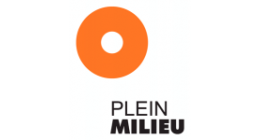 ORGANISME Plein Milieu établit sur le territoire du Plateau Mont-Royal depuis 1993, bâtit des relations de confiance avec les personnes utilisant des drogues, en situation d'itinérance ou à risque de l'être ainsi qu'avec les jeunes de 12 ans et plus, dans une perspective de réduction des méfaits, d'information et de prévention. Plein Milieu les accompagne dans leur parcours vers le mieux-être, en facilitant leur accès aux connaissances, aux services et aux soins qui correspondent à leurs besoins.RÉSUMÉ DU POSTE Intervenant-e de travail de milieuLa personne engagée sera sous la supervision de la coordination clinique de travail de milieu. La pratique du travail de milieu permet de rejoindre les jeunes de 12 à 18 ans directement dans leur milieu scolaire. Nous opérons dans trois écoles du quartier : Jeanne-Mance, Espace-Jeunesse et Marguerite de Lajemmerais. En plus du rôle d’intervenant, le travailleur de milieu adopte aussi celui de médiateur, d’animateur, d’accompagnateur, de relais d’information pour les adolescents et adolescentes. La pratique au quotidien se traduit par des rencontres individuelles dans nos bureaux, des ateliers en classe sur les réalités propres aux jeunes (sexualité, consommation, problèmes relationnels et familiaux, intimidation, bien-être mental), de projets d’intervention et du travail de proximité. TÂCHES PRINCIPALESFaire du Travail de proximitéIntervenir et faire des suivis psychosociaux auprès des jeunesCréer des outils de prévention en dépendances et éducation à la sexualitéAnimer des ateliers de prévention dans les classes Organiser des activités de sensibilisation dans les écoles (kiosques)Distribuer du matériel de préventionEffectuer les tâches administratives (compilation de statistiques, feuilles de temps, plan d’action, etc.).PROFIL RECHERCHÉDétiens une formation (minimum collégial) en prévention en toxicomanie, en travail social, en sexologie ou domaine connexe.Possède une expérience significative de trois ans en intervention auprès d’adolescents/tesMaitrise bien l’approche en réduction des méfaitsEst habileté à mener de manière autonome et dynamique des ateliers de prévention, à faire de l’intervention individuelle et de groupe Démontre une grande autonomieDétiens un excellent esprit d’équipe et une bonne capacité d’adaptationConnaissance de l’informatique, des réseaux sociaux ainsi que des enjeux communautairesAdhère à la mission, aux valeurs et à la philosophie de Plein MilieuMaitrise très bien le français oral et écrit; bilinguisme, un atoutCONDITIONS DE TRAVAILContrat d’un an couvrent la période scolaire. Le lien d’emploi est maintenu et le retour en poste se fait vers la début- fin août35 heures du lundi au vendredi (soirs et fin de semaine à l’occasion)Salaire selon la convention syndicale en vigueurAvantages sociaux selon la convention syndicale en vigueur;Assurances collectives POSTULER